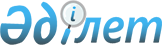 Об организации и проведении обязательного страхования от чрезвычайных ситуаций природного и техногенного характера в Акмолинской области
					
			Утративший силу
			
			
		
					Постановление Акимата Акмолинской области от 12 мая 2002 года N а-5/60. Зарегистрированно управлением юстиции Акмолинской области 10 июня 2002 года N 1156. Утратило силу - постановлением акимата Акмолинской области от 2 апреля 2010 года № а-4/103      Сноска. Утратило силу - постановлением акимата Акмолинской области от 02.04.2010 № а-4/103      В соответствии с подпунктом 3 пункта 2 статьи 27 Закона Республики Казахстан от 23 января 2001 года N 148 Z010148_ "О местном государственном управлении в Республике Казахстан", Законом Республики Казахстан от 5 июля 1996 года N 19-1 Z960019_ "О чрезвычайных ситуациях природного и техногенного характера", постановлением Правительства Республики Казахстан от 20 января 2001 года N 89 P010089_ "Об утверждении Перечня организаций, деятельность которых имеет повышенный риск возникновения чрезвычайных ситуаций" в целях гарантированного возмещения убытков, причиненного вследствие чрезвычайных ситуаций предприятиям, организациям и отдельным гражданам акимат области постановил: 

      1. Рекомендовать областному управлению по чрезвычайным ситуациям совместно со страховыми организациями организовать и провести мероприятия по обязательному страхованию организаций и граждан, деятельность которых связана с повышенным риском возникновения чрезвычайных ситуаций, согласно Перечню утвержденного Постановлением Правительства Республики Казахстан от 20 января 2001 года. 

      2. Акимам районов и городов Кокшетау и Степногорск оказать содействие в исполнении пункта 1 данного постановления и потребовать от руководителей организаций, деятельность которых имеет повышенный риск возникновения чрезвычайных ситуаций обязательного формирования резерва финансовых и материальных ресурсов, создания, подготовки и поддержания в готовности сил и средств по предупреждению и ликвидации чрезвычайных ситуаций природного и техногенного характера. 

      3. Контроль за исполнением данного постановления возложить на заместителя акима области Сейтжанова А.С. 



 

      Аким области 

 
					© 2012. РГП на ПХВ «Институт законодательства и правовой информации Республики Казахстан» Министерства юстиции Республики Казахстан
				